1.2	рассмотреть вопрос о внутриполосных пределах мощности для земных станций, работающих в подвижной спутниковой службе, метеорологической спутниковой службе и спутниковой службе исследования Земли в полосах частот 401−403 МГц и 399,9−400,05 МГц в соответствии с Резолюцией 765 (ВКР-15);ВведениеПредложения администраций связи РСС по 2 полосам частот, перечисленным в Резолюции 765 (ВКР-15), изложены ниже. СТАТЬЯ 5Распределение частотРаздел IV  –  Таблица распределения частот
(См. п. 2.1)MOD	RCC/12A2/1335,4–410 МГцADD	RCC/12A2/25.B12	В полосе частот 399,9−400,05 МГц максимальная э.и.и.м. любых излучений земных станций подвижной спутниковой службы не должна превышать 5 дБВт в любой полосе шириной 4 кГц. При этом максимальная э.и.и.м. каждой земной станции подвижной спутниковой службы не должна превышать 5 дБВт во всей полосе частот 399,9−400,05 МГц. До 22 ноября 2024 года этот предел не должен применяться к спутниковым системам, по которым полная информация для заявления была получена Бюро радиосвязи до 22 ноября 2019 года и которые были введены в действие до этой даты. После 22 ноября 2024 года эти пределы будут применяться ко всем системам подвижной спутниковой службы, работающим в этой полосе частот.     (ВКР-19)Основания:	Введение внутриполосных ограничений э.и.и.м. в соответствующих случаях ограничивает земные станции ПСС в полосе частот 399,9–400,05 МГц, для каждого излучения в пределах эталонной полосы частот (4 кГц), а также во всей распределённой полосе, чтобы избежать возможного суммирования мощности близко расположенных узкополосных несущих для земных станций с учетом результатов исследований. Следует отметить, что эта полоса частот ограничена негеостационарными сетями (см. п. 5.209). Переходной период предлагается ввести для спутниковых систем, не выполняющих эти пределы э.и.и.м. и для которых Бюро радиосвязи получило полную информацию об уведомлении к 22 ноября 2019 года и которые были введены в действие к этой дате.MOD	RCC/12A2/3335,4–410 МГцADD	RCC/12A2/45.D12	В полосе частот 401−403 МГц максимальная э.и.и.м. любых излучений земных станций метеорологической спутниковой службы и спутниковой службы исследования Земли не должна превышать 22 дБВт в любой полосе шириной 4 кГц для геостационарных систем и негеостационарных систем с апогеем орбиты, равным или больше 35 786 км, и 7 дБВт в любой полосе шириной 4 кГц для негеостационарных систем с апогеем орбиты меньше 35 786 км. При этом максимальная э.и.и.м. каждой земной станции метеорологической спутниковой службы и спутниковой службы исследования Земли не должна превышать 22 дБВт для геостационарных систем и негеостационарных систем с апогеем орбиты, равным или больше 35 786 км, и 7 дБВт для негеостационарных систем с апогеем орбиты меньше 35 786 км во всей полосе частот 401−403 МГц.Эти положения не должны применяться ко всем системам метеорологической спутниковой службы и спутниковой службы исследования Земли в этой полосе частот, по которым полная информация для заявления была получена Бюро радиосвязи до 22 ноября 2019 года и которые были введены в действие до 22 ноября 2019 года.После 22 ноября 2027 года эти пределы будут применяться ко всем системам метеорологической спутниковой службы и спутниковой службы исследования Земли, работающим в этой полосе частот, за исключением негеостационарных спутниковых систем, по которым полная информация для заявления была получена Бюро радиосвязи до 28 апреля 2007 года и для которых максимальная э.и.и.м. земных станций в полосе частот 401,898−402,522 МГц может быть увеличена до 12 дБВт.     (ВКР-19)Основания:	Введение внутриполосных ограничений э.и.и.м. в соответствующих случаях ограничивает земные станции ССИЗ и МетСат в полосе частот 401–403 МГц, для каждого излучения в пределах эталонной полосы частот (4 кГц), а также во всей распределённой полосе, чтобы избежать возможного суммирования мощности близко расположенных узкополосных несущих для земных станций с учетом результатов исследований. Следует отметить, что для систем с разными высотами апогея предлагаются разные ограничения. Переходной период предлагается ввести для спутниковых систем, не выполняющих эти пределы э.и.и.м. и для которых Бюро радиосвязи получило полную информацию об уведомлении к 22 ноября 2019 года и которые были введены в действие к этой дате.______________Всемирная конференция радиосвязи (ВКР-19)
Шарм-эль-Шейх, Египет, 28 октября – 22 ноября 2019 года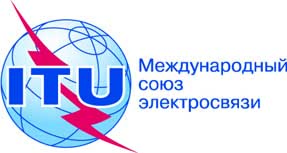 ПЛЕНАРНОЕ ЗАСЕДАНИЕДополнительный документ 2
к Документу 12-R20 июня 2019 годаОригинал: русскийОбщие предложения Регионального содружества в области связиОбщие предложения Регионального содружества в области связиПредложения для работы конференцииПредложения для работы конференцииПункт 1.2 повестки дняПункт 1.2 повестки дня№Полосы частот, МГцПредлагаемый методРаздел Отчета ПСКA399,9−400,05Ввести ограничения э.и.и.м. с переходным периодом до 2024 (метод С)4/1.2/5.1B401−403Ввести ограничения э.и.и.м. с переходным периодом до 2024 или 2029 года (метод Е)4/1.2/5.2Распределение по службамРаспределение по службамРаспределение по службамРайон 1Район 2Район 3399,9–400,05ПОДВИЖНАЯ СПУТНИКОВАЯ (Земля-космос)  5.209  5.220ПОДВИЖНАЯ СПУТНИКОВАЯ (Земля-космос)  5.209  5.220Распределение по службамРаспределение по службамРаспределение по службамРайон 1Район 2Район 3401–402ВСПОМОГАТЕЛЬНАЯ СЛУЖБА МЕТЕОРОЛОГИИСЛУЖБА КОСМИЧЕСКОЙ ЭКСПЛУАТАЦИИ (космос-Земля)СПУТНИКОВАЯ СЛУЖБА ИССЛЕДОВАНИЯ ЗЕМЛИ (Земля-космос)МЕТЕОРОЛОГИЧЕСКАЯ СПУТНИКОВАЯ  (Земля-космос) ФиксированнаяПодвижная, за исключением воздушной подвижнойВСПОМОГАТЕЛЬНАЯ СЛУЖБА МЕТЕОРОЛОГИИСЛУЖБА КОСМИЧЕСКОЙ ЭКСПЛУАТАЦИИ (космос-Земля)СПУТНИКОВАЯ СЛУЖБА ИССЛЕДОВАНИЯ ЗЕМЛИ (Земля-космос)МЕТЕОРОЛОГИЧЕСКАЯ СПУТНИКОВАЯ  (Земля-космос) ФиксированнаяПодвижная, за исключением воздушной подвижной402–403ВСПОМОГАТЕЛЬНАЯ СЛУЖБА МЕТЕОРОЛОГИИСПУТНИКОВАЯ СЛУЖБА ИССЛЕДОВАНИЯ ЗЕМЛИ (Земля-космос)МЕТЕОРОЛОГИЧЕСКАЯ СПУТНИКОВАЯ  (Земля-космос)ФиксированнаяПодвижная, за исключением воздушной подвижнойВСПОМОГАТЕЛЬНАЯ СЛУЖБА МЕТЕОРОЛОГИИСПУТНИКОВАЯ СЛУЖБА ИССЛЕДОВАНИЯ ЗЕМЛИ (Земля-космос)МЕТЕОРОЛОГИЧЕСКАЯ СПУТНИКОВАЯ  (Земля-космос)ФиксированнаяПодвижная, за исключением воздушной подвижной